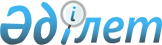 О внесении изменений и дополнений в приказ Министра образования и науки от 18 июня 2013 года № 229 "Об утверждении типовых правил деятельности видов организаций образования для детей-сирот и детей, оставшихся без попечения родителей"
					
			Утративший силу
			
			
		
					Приказ Министра образования и науки Республики Казахстан от 13 марта 2014 года № 75. Зарегистрирован в Министерстве юстиции Республики Казахстан 12 апреля 2014 года № 9328. Утратил силу приказом и.о. Министра образования и науки Республики Казахстан от 29 декабря 2021 года № 614.
      Сноска. Утратил силу приказом и.о. Министра образования и науки РК от 29.12.2021 № 614 (вводится в действие по истечении десяти календарных дней после дня его первого официального опубликования).
      В соответствии с подпунктом 44-5) статьи 5 Закона Республики Казахстан от 27 июля 2007 года "Об образовании" ПРИКАЗЫВАЮ:
      1. Внести в приказ Министра образования и науки Республики Казахстан от 18 июня 2013 года № 229 "Об утверждении типовых правил деятельности видов организаций образования для детей-сирот и детей, оставшихся без попечения родителей" (зарегистрированный в Реестре государственной регистрации нормативных правовых актов Республики Казахстан под № 8544, опубликованный в газете "Казахстанская правда" от 4 сентября 2013 года № 265 (27539)), следующие изменения и дополнение: 
      в Типовые правила содержания несовершеннолетних в Центрах адаптации несовершеннолетних, утвержденных указанным приказом:
      пункт 4 изложить в следующей редакции:
      "4. Основными целями Центра являются обеспечение приема, кратковременного содержания, адаптация и дальнейшее устройство безнадзорных и беспризорных детей, детей, оставшихся без попечения родителей, несовершеннолетних, направляемых в специальные организации образования, а также детей, находящихся в трудной жизненной ситуации, вследствие жестокого обращения, приведшего к социальной дезадаптации и социальной депривации."; 
      пункт 8 дополнить подпунктом 4) следующего содержания:
      "4) детей, находящихся в трудной жизненной ситуации, вследствие жестокого обращения, приведшего к социальной дезадаптации и социальной депривации."; 
      пункты 9, 10 и 11 изложить в следующей редакции: 
      "9. Основаниями для помещения несовершеннолетних в Центр являются:
      1) постановление суда в отношении несовершеннолетних, указанных в подпункте 3) пункта 8 настоящих Правил;
      2) постановление органа в отношении несовершеннолетних, указанных в подпунктах 1), 2) и 4) пункта 8 настоящих Правил.
      3) заявление лица, доставившего несовершеннолетнего (их) в Центр, указанных в подпункте 4) пункта 8 настоящих Правил.
      К постановлению органа о помещении несовершеннолетнего в Центр приобщаются:
      1) акт обследования жилищно-бытовых условий (при установлении места жительства);
      2) характеристики на несовершеннолетнего, а также его родителей или других законных представителей (при установлении родителей или других законных представителей);
      3) свидетельство о рождении (при наличии);
      4) справка из организации образования (для детей школьного возраста);
      5) медицинские документы (при наличии - прививочный паспорт и амбулаторная карта).
      10. В ночное время, выходные или праздничные дни несовершеннолетние, указанные в подпунктах 1), 2) и 4) пункта 8 настоящих Правил, помещаются в Центр на основании акта о приеме несовершеннолетнего в Центр по форме, согласно приложению 1 к настоящим Правилам, о чем в течение двадцати четырех часов администрация Центра письменно извещает органы прокуратуры.
      11. Для решения вопроса о дальнейшем содержании либо устройстве несовершеннолетних, указанных в подпунктах 1), 2) и 4) пункта 8 настоящих Правил, сотрудниками Центра в течение трех суток направляется информация в органы опеки и попечительства, обосновывающая наличие признаков безнадзорности, беспризорности либо насилия, жестокого обращения угрозы жизни и здоровью ребенка.";
      пункт 15 изложить в следующей редакции: 
      "15. Несовершеннолетние, указанные в подпунктах 1), 2) и 4) пункта 8 настоящих Правил, находятся в Центре не более трех месяцев для оказания им помощи и решения вопросов их дальнейшего устройства."; 
      приложение 3 к настоящим Правилам изложить в новой редакции согласно приложению к настоящему приказу.
      2. Комитету по охране прав детей (Шер Р.П.):
      1) обеспечить в установленном порядке государственную регистрацию настоящего приказа в Министерстве юстиции Республики Казахстан; 
      2) после прохождения государственной регистрации опубликовать настоящий приказ в средствах массовой информации и разместить его на Интернет-ресурсе Министерства образования и науки Республики Казахстан.
      3. Контроль за исполнением настоящего приказа возложить на председателя Комитета по охране прав детей Шер Р.П.
      4. Настоящий приказ вводится в действие по истечении десяти календарных дней после дня его первого официального опубликования.
      форма       Учетно-статистическая карточка № _____
      1. Фамилия
      ___________________________________________________________________
      2. Имя
      ___________________________________________________________________
      3. Отчество (при его наличии)
      ___________________________________________________________________
      4. Число, месяц, год и место рождения
      ___________________________________________________________________
      5. Место жительства
      ___________________________________________________________________
      ___________________________________________________________________
                              6. Образование
      ___________________________________________________________________
                      (учебное заведение, класс, группа)
      7. Сведения о родителях
      ___________________________________________________________________
                         (Фамилия, имя, отчество (при его наличии),
                          год рождения, место жительства, работы)
      ___________________________________________________________________
      8. Основания помещения (нужное подчеркнуть): постановление суда в
      отношении несовершеннолетних, указанных в подпункте 3) пункта 8
      настоящих Правил; постановление органа в отношении
      несовершеннолетних, указанных в подпунктах 1) и 2) пункта 8 настоящих
      Правил; Заявление лица, доставившего несовершеннолетнего (их) в
      Центр, указанных в подпункте 4) пункта 8 настоящих Правил.
      9. Состоял ли на учете в отделе внутренних дел:
      (да, нет)________________
      ___________________________________________________________________
      10. Привлекался ли к уголовной ответственности: (да, нет) _________
      ___________________________________________________________________
      11. Особые приметы
      ___________________________________________________________________
      ___________________________________________________________________
      ___________________________________________________________________
      Примечание: 
      Оборотная сторона учетно-статистической карточки
					© 2012. РГП на ПХВ «Институт законодательства и правовой информации Республики Казахстан» Министерства юстиции Республики Казахстан
				
Министр
А. СаринжиповПриложение
к приказу Министра образования
и науки Республики Казахстан
от 13 марта 2014 года № 75
Приложение 3
к Правилам содержания
несовершеннолетних в
Центрах адаптации несовершеннолетних
утвержденным приказом Министра
образования и науки Республики Казахстан
от 18 июня 2013 года № 229
№
п/п
Дата
поступления
Дата
выбытия
Кому и куда
передан
Номер 
учетного дела